	Хочешь воспитывать и развивать ребенка нового поколения?УНИКАЛЬНАЯ КОНФЕРЕНЦИЯ ДЛЯПЕДАГОГОВ И РОДИТЕЛЕЙТолько 1 день: 27 ноября 2020г., в онлайн форматеНа площадке инстаграм профиля  @novyirazumНа конференции вы научитесь:- ПРАВИЛЬНО РЕАГИРОВАТЬ НА ДЕТСКИЕ ИСТЕРИКИ- ФОРМИРОВАТЬ ГРАНИЦЫ У РЕБЕНКАСПОКОЙНО ОБЪЯСНЯТЬ, ОТКУДА БЕРУТСЯ ДЕТИ- РАСПОЗНАТЬ НЕГАТИВНЫЕ  УСТАНОВКИ, КОТОРЫЕ ВЛИЯЮТ НА БЕРЕМЕННОСТЬСтоимость участия  500руб27 ноября родительско-педагогическая конференция приглашает зрителей в формат онлайн.В этом году мы также ждем будущих мам. Специально для вас мы пригласили гинеколога-эндокринолога, который расскажет о том, на что обратить внимание во время беременности.На конференции мы будем говорить:- о том, откуда берется неуправляемое поведение у детей и отсутствие мотивации.- как наши представления о родительстве влияют на воспитание детей- что делать маме в НЕресурсе- как приучить детей к порядку - как и когда знакомить детей с базовыми эмоциями.А еще мы поговорим ПРО ЭТО. В каком возрасте и какими словами лучше обсуждать ЭТУ тему с детьми.Целый день полезной информации по воспитанию и общению с малышами.Подробнее о наших спикерах можно прочитать на странице конференции или в профиле инстаграм @novyirazumКонференция пройдет в формате прямых эфиров на закрытой площадке в инстаграм.После оплаты участия наши кураторы проверят ваши данные и внесут вас в участники закрытого профиля для зрителей конференции. Ссылка придет вам на почту за час до начала мероприятия.ВНИМАНИЕ! Чтобы стать участником конференции, необходимо иметь профиль в инстаграм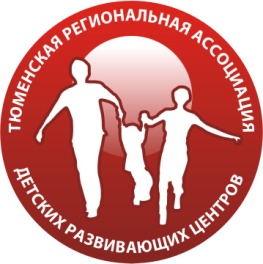 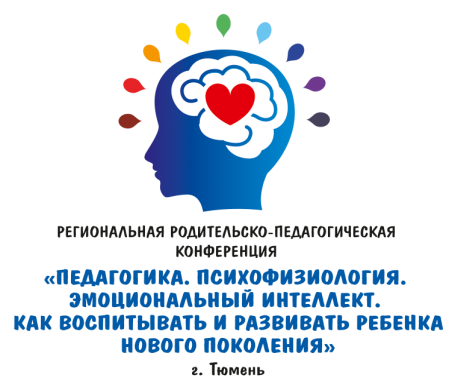 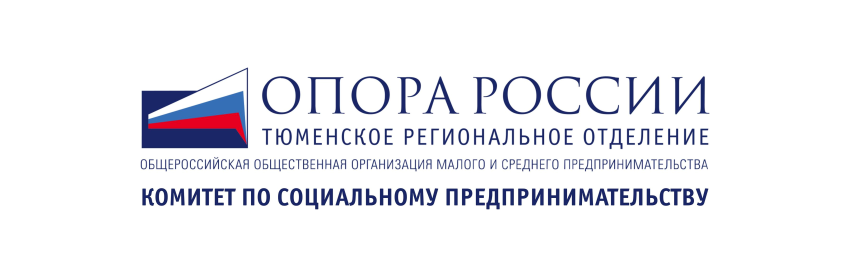 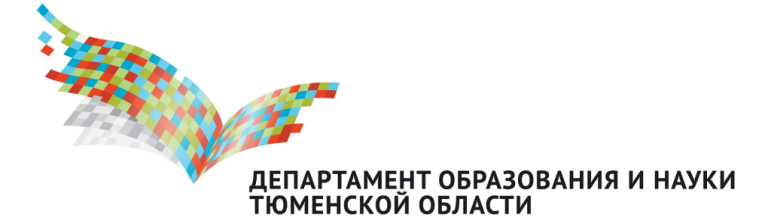 Региональная родительско-педагогическая конференцияНовый разумСтремление к комфортному родительству.ПРОГРАММАКонференция пройдет в формате прямых эфиров на площадке Инстаграм. Подробнее о спикерах и призах – в инстаграм-профиле конференции Новый разум @novyirazum Билеты по ссылке - https://np-tyumenskaya-regionalna.timepad.ru/event/1478019/ Сайт конференции - https://deticonf.ru/ Группа вконтакте https://vk.com/conferencya72                                          телефон:  89220482800 Елена11.45-12.00Официальное открытие Региональной родительско-педагогической конференции. Приветственные слова. 12.00-13.00 Честно о беременности. Как выносить и родить здорового ребенка. В эфире говорим о:невынашивании беременности и негативных психологических аспектах, связанных с нимипочему страхи и негативные установки мешают успешному развитию беременности как помочь себе снизить тревожность на пути к долгожданной̆ беременности Екатерина Шулакова (г. Москва)
Врач акушер-гинеколог, гинеколог - эндокринолог, гемостазиолог Окончила Московскую медицинскую академию им. Сеченова.Практикующий врач. Стаж работы 10 лет. Занимается планированием и ведением беременности, лечением бесплодия, невынашивания беременности, урогенитальных инфекциий, гинекологических заболеваний, консультирует по вопросам контрацепции и восстановлению после родов.@doc_shulakova13.00-13.10Розыгрыш приза от партнера13.10-14.10Как родительские установки, ожидания и представления о собственном родительстве влияют на воспитание детей? сущность феномена родительства. родительские установки: подходы и психологические концепции психологическая культура родительства или что совсем этим делать?Ибрагимова Миля (г. Тюмень)Директор АНО ДПО “Академия психологической практики”. Практикующий психолог, системный семейный терапевт, специалист по эмоционально-образной терапии, эксперт по работе с метафорическими ассоциативными картами, специалист в области экстремальной психологии, 15 лет психолого-педагогической практики в системе МЧС, ведущая психологических и трансформационных игр, наставник пользователей тренажера по саморегуляции «мастеркит». Методист и преподаватель курса: «Основы психологического консультирования». 17 лет в обучении взрослых, 5 лет частной практики. @milyaibragimova14.20-15.20Взаимосвязь питания и успеваемости ребенкакак питание влияет на настроение детейпочему одни дети спокойно сидят на уроке, а ваш ребенок «ходит по потолку» и не может сосредоточитьсячем нужно кормить ребенка перед занятиями, чтобы у него был созидательный и учебный настройМарина Карпикова (г. Тюмень) нутрициолог (МИИН, Международный институт превентивной и антивозрастной медицины "PreventAge", Международная академия натуропатии).@marina.karpikova 15.20-15.30Розыгрыш приза от партнера15.30-16.305 шагов родителя, когда ребенок протестует, перечит и капризничает.Кризис 1 года, кризис 2, 3, 7 лет - это возрастные периоды, сопровождающиеся протестами и противоречиями детей по поводу и без.Что делать родителю, как вводить правила, рамки, запреты, если каждый отказ сопровождается истерикой?Как выходить из магазина без ссоры, если ребёнок требует исполнения его желаний, а это не входит в планы родителя?Что делать если ты не можешь и не хочешь давать ребёнку то, что он просит?Как при этом не испортить отношения с ребёнком и учить его ждать, принимать отказ.Вы получите схему из 5 шагов, которая ответит на все эти вопросы. И поможет договариваться с ребёнком за 2-3 минуты.Радина Лиза (г. Москва)Сертифицированный тренер по развитию эмоционального интеллектаАвтор программ по развитию ЭИ взрослых и детей: «Самооценка», «Детские капризы», «7 шагов к здоровым эмоциям».@radina_liza16.30-16.40Розыгрыш приза от партнера16.40-17.40«Помоги мне это сделать самому». Как развивать ребенка раннего возраста без труда и усилий. Приемы Монтессори-педагога.хотите заниматься развитием ребёнка, но не знаете, что развивать и как?устали прибирать игрушки и чувствуете, что их стало очень много? весь день вращается вокруг потребностей ребёнка? Раскрою секрет, как развивать ребёнка, не развивая! Детский центр прямо в вашей квартиреДарья Кислова  (г. Тюмень)мама 2 сыновей, специалист развития детей раннего возраста, сертифицированный Монтессори-педагог, консультант в вопросах детско-родительских отношений и воспитания, детский нейропсихолог@dariakislova_tmn17.40-17.50Розыгрыш приза от партнера17.50-18.50Границы у детей. Что делать с неуправляемым поведением и отсутствием мотивации.на что имеют право наши дети,гибкие и жесткие границы: кому что подойдет (или как выбрать с учетом личности ребенка),как мотивация влияет на границы,формируем границы у ребенка (алгоритм действий),с чего начинаются границы в семье Татьяна Мировская (г. Тюмень)Нейропедагог (частная практика с 1999 года),  Учитель начальных классов (2012-2018 гг), Психолог (тема детско-родительских отношений), Автор тренингов и вебинаров для родителей и специалистов, Эксперт по коррекции школьных трудностей, Автор онлайн-проекта НЕЙРОПЕДАГОГ, Жена и мама двух подростков.@neuropedagog_online18.50-19.00Розыгрыш приза от партнера19.00-20.00Мама, откуда дети берутся? Когда и какими словами отвечать на вопросы. Чего делать нельзя, когда ребенок поднял ЭТУ тему.Вопросы терминологии – как правильно называть части тела.Ребенок не спрашивает ПРО ЭТО – это нормально?Способ подачи информации об ЭТОМ по возрастам – инструкция для родителей.Анна Цоколова (г. Екатеринбург)Психолог, психотерапевт, музыкальный педагог.Автор публикаций в журналах для родителей. Организатор авторских курсов на тему психосексуального воспитания детей. Психологические лекции и тренинги для беременных женщин. Тренинги для школьников по профилактике ранних половых отношений, употребления алкоголя, наркотиков и курения.Консультирование семейных пар, психологическая работа с детьми.Практический опыт – более 15 лет.@annatsokolova20.00-20.15Розыгрыш главного приза. Благодарности партнерам и слушателям.